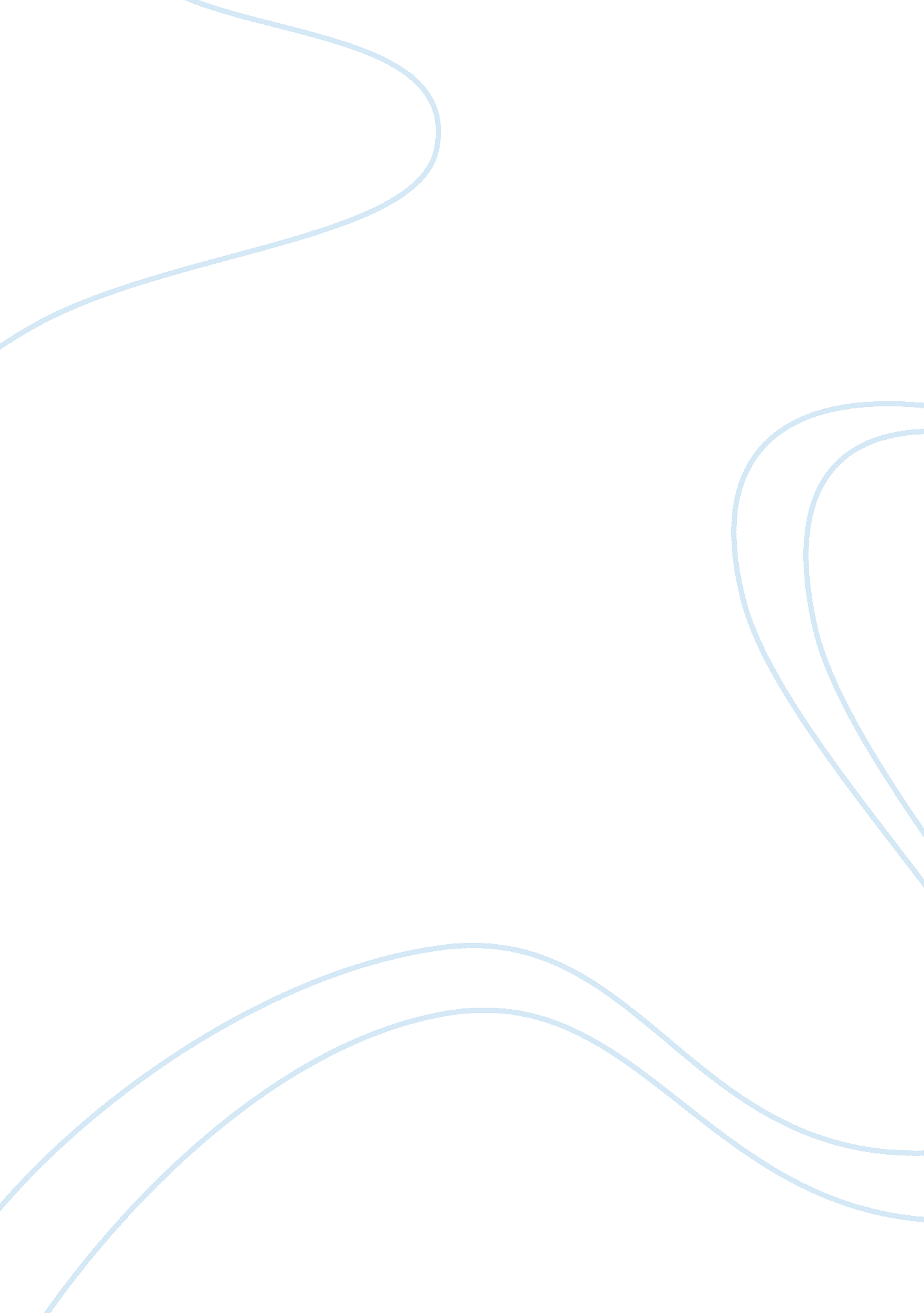 Planning of instruction in a systematic wayEducation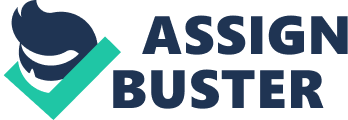 ﻿Planning of Instruction in a Systematic Way 
Designing Instructional Plan is a process that involves the planning of instruction in a systematic way. In designing this instructional Plan, I will focus on the goals, the strategy and medium of instruction as well as the ways through which I will revise and review the instructional materials [Mar84] 
Goal 
The goal is to offer counseling, mentoring and guidance services to students before they enroll and after they have enrolled. This will ensure that there is continuity. To inform the students about the kind of courses they need to take in High School that will help prepare them for college. To guide them through the college application process and how the needy students can apply for aid. The supervisors must oversee this guidance and counseling process. 
Learning Objectives: 
The student will: 
Demonstrate knowledge of high school courses that prepare them for college 
Demonstrate knowledge and skills in writing college application letters and essays 
demonstrate knowledge of different sources of college aid and how to write the aid request letter 
Evaluation 
After reviewing the learning objectives stated above, I have come to the conclusion that they are sound. This is because I am aiming to achieve specific objectives such as the learner acquiring skills and knowledge in writing college application letters and essays. The first objective, however, sounds a little subjective. After thinking about it critically, I have decided to change it from “ Demonstrate knowledge of high school courses that prepare them for college” to “ List at least five high school courses that prepare them for college.” I have arrived at this conclusion realizing that a learning objective should be measurable. When the students are asked to actually list those specific courses then the supervisors will be able to determine whether or not the learning objectives have been met. 
A colleague commented that my objectives are too few. Even though I am looking to have a full day’s training, I intend to have breaks in between (it is important that learners get time to have lunch and to interact with one another). In my experience as a teacher, I have learnt that students learn better when they get time to interact and discuss issues taught in class. 
The following are the instructional techniques I am planning to use: 
Group discussions: the students will get an opportunity to work together in small groups. I will provide case studies that they will analyze. 
I will also make a PowerPoint presentation in class. I will also show the students a video in class to further clarify the points presented in class. This is because students learn better when they get a chance to view real life situations on video. 
A short quiz that will require the students to reproduce all that they will have learnt in class 
Overall assessment of the program 
It is important for me to establish whether or not the content taught in the classroom is effective. I would want those admitting these students to college to actually report that the students are able to enroll better after the guidance and counseling sessions. I am of the opinion that the best way to determine whether or not the sessions are successful is by conducting random interviews on campus to establish the level of success of these sessions. 
Works Cited 
Mar84: , (Marger 91), 